Муниципальное бюджетное дошкольное образовательное учреждение города Рязани «Детский сад№135» Место нахождения Учреждения: Российская Федерация, 390028, г. Рязань, ул. Сельских строителей, 2а телефон: 21-33-25, факс: (84912) 36-33-25e-mail: sad135@mail.ryazan.ruВоспитатель МБДОУ «Детский сад №135»Тетерина Татьяна ПрокофьевнаКонспект интегрированного занятия по познавательному развитию детей старшего дошкольного возраста по ознакомлению с творчеством С. Есенина.Тема: «В гостях у Сергея Есенина».Цель: Познакомить детей с творчеством С. Есенина, с фактами из его детской биографии, воспитывать любовь к родному краю на основе лирики поэта, учить чувствовать и слышать красоту родного слова.Задачи:Образовательные: Расширить и систематизировать знания о творчестве С. Есенина. Формировать умения понимать художественные образы в стихах поэта.Развивающие: Развивать связную речь, внимание.Воспитательные: Воспитывать любовь к родному краю, природе.Интеграция образовательных областей:1. Социально-коммуникативное развитие: Формировать у детей чувство сплоченности, закреплять умение согласовывать свои действия с другими, действовать в команде, развивать умение слушать другого не перебивая, учить высказывать свое мнение, свою точку зрения.2. Познавательное развитие: Закрепить в сознании детей неповторимую особенность стихов С. Есенина, его неоценимый вклад в духовную жизнь народа.ФЭМП: Упражнять детей в ориентировке в пространстве.3. Речевое развитие:Активизировать словарный запас детей, развивать диалогическую речь, формировать умение отвечать на вопросы, участвовать в коллективном разговоре, учить формулировать свою мысль в виде полных предложений.Упражнять в выразительном исполнении стихов, развивать поэтический слух, чувство ритма, рифмы, упражнять в сочинении буриме, совершенствовать четкость дикции.4. Художественно-эстетическое:Развивать чувство прекрасного через пейзаж. Развивать способность передать свои впечатления в рисунке, аппликации. Познакомить с иллюстрациями книг к произведениям С. Есенина, подводить детей к созданию сюжетных композиций на тему прочитанных стихов С. Есенина. Закреплять способы и приемы рисования различными изобразительными материалами, используя различную технику изображения.Музыкальное развитие: Обогатить музыкальные впечатления детей, вызвать в них эмоциональный отклик при прослушивании песен на стихи С. Есенина. Упражнять в определении характера музыкального произведения (темпе, настроении).5.Физическое развитие:Способствовать сохранению и укреплению физического здоровья детей средствами физкультурной паузы, развивать способность к самоконтролю при выполнении двигательных упражнений.Предварительная работа: чтение стихотворений С. Есенина, рассматривание картин с пейзажами природы рязанского края, с. Константиново. Разучивание стихотворений с детьми: «Белая береза», «Поет зима, аукает», «Ночь», «Черемуха» и др.; Слушание песен на стихи С. Есенина. Взаимодействие с родителями: оформление «Литературной галереи», уголка С. Есенина.Материал и оборудование: Иллюстрации, мультимедийная аппаратура, звукозаписи песен на стихи С. Есенина, сборники стихов С. Есенина, иллюстрации к его стихотворениям, мнемосхема, альбомные листы, цветная бумага, карандаши, клей, кисти, ножницы.Ход занятия:Воспитатель: Здравствуйте, ребята! Сегодня нам предстоит интересная встреча с человеком, чье имя является визитной карточкой русской поэзии.  У каждого человека есть своя малая Родина, недаром говорится«Где родился, там и пригодился». Наша малая Родина- Рязанщина. Много на ней родилось талантливых людей: поэтов, ученых, музыкантов.А поговорим мы о поэте, который писал о красоте природы русской земли. Родился он на рязанской земле. Душа этого поэта светла и чиста, как родник, а сердце полно неисчерпаемой любви к Родине. Кто из вас сможет назвать его имя?          Ответы детей: Сергей Есенин.Воспитатель: Правильно, ребята. Перенесемся с вами на какое-то мгновение в отчий край поэта, в прекрасную есенинскую «страну березового ситца».Низкий дом с голубыми ставнямиНе забыть мне тебя никогдаВоспитатель: Так написал о своем родном доме, в котором прошло его детство и юность С. Есенин. Рязанская земля- колыбель поэзии С. Есенина. Его Родина – село Константиново. (показ иллюстраций: «Село Константиново», «Комната С. Есенина») С раннего детства Сергей полюбил природу, любил возиться с животными. С ранних лет его окружали и плеск волны, и свет зари, небесная синь. Вся эта красота родного края отразилась в его стихах. В детстве, затаив дыхание, Сергей слушал старинные легенды, предания, русские песни, которые ему пела бабушка. «В детстве я рос,- писал С. Есенин, - дыша атмосферой поэзии».В пять лет Сергей Есенин научился читать, а в девять лет стал писать стихи, подражая песням. Поэтому стихи Есенина очень певучи, вот послушайте: «Отговорила роща золотая, березовым веселым языком…», как напевно звучат эти строки.  Хотелось бы вам их спеть? Как вы думаете, какой по характеру будет музыка на эти слова? Какой темп будет у музыки?Ответы детей: Мелодичная, певучая, напевная, медленная и т.д.Воспитатель: Многие композиторы сочиняли музыку на слова великого поэта, и его стихи стали песнями, которые любят и исполняют не только на русском, но и на других языках. Давайте послушаем песню «Отговорила роща золотая» в грамзаписи.(Слушание песни «Отговорила роща золотая» в грамзаписи)Воспитатель: Каждый год, 3 октября, в день рождения поэта на его родине в селе Константиново собираются люди – почитатели поэзии великого поэта, поют песни на его стихи, водят хороводы, читают стихи. Воспитатель: Сергей Есенин очень любил осень. Этому времени года он посвятил много стихов. Ребята, давайте, и мы с вами заведем хоровод под песню С. Есенина «Клен ты мой опавший».Релаксация: (Хоровод с кленовыми листьями. Дети выполняют танцевальные движения).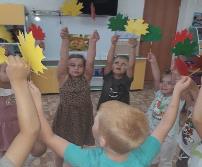 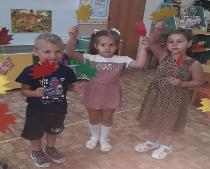 Воспитатель: Стихи С. Есенина плачут и смеются вместе с поэтом, открывая нам мир природы, чувств, размышлений. Нельзя не любоваться красотой русской природы, слушая песни и стихи С. Есенина, они близки каждому русскому человеку, затрагивают самые тонкие струны человеческой души, воспитывают любовь к Родине.  Сам поэт писал: «Чувство Родины – основное в моем творчестве». Много стихов посвятил поэт русской родной земле. Вот такие прекрасные слова он написал:«Если крикнет рать святая:«Кинь ты Русь, живи в раю!» -Я скажу: «Не надо рая,Дайте родину мою».Воспитатель: Очень много стихов С. Есенин посвятил красоте родной природы. Природа у Есенина многоцветна и многокрасочна, он одушевляет ее. Черемуха «спит в белой накидке», «березы плачут по лесам», «Заря окликает другую». Давайте послушаем стихи С. Есенина в исполнении ребят.(Дети читают стихи: «Черемуха», «Поет зима, аукает»).Воспитатель: Ребята, понравились вам стихи? Что понравилось больше?Ответы детей: Красота природы.Воспитатель: В этих стихах поэт воспевает красоту природы, родной земли. Особенное внимание он уделяет молодой «зелено косой», «в юбчонке белой» березе, он воспевает ее красоту и величие. Поэт обращается к деревьям как к людям, призывая их радоваться и огорчаться.  Вот какие нежные слова он пишет о белоствольной красавице:«Я навек за туманы и росыПолюбил у березы стан И её золотистые косы,И холщевый ее сарафан».Воспитатель: Я предлагаю вам, ребята попробовать рассказать самое известное стихотворение С. Есенина о березе «Белая береза» используя мнемосхему. Мнемосхема. Стихотворение С. Есенина «Белая береза»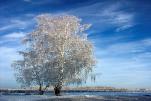 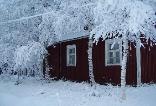 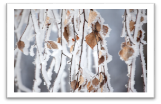 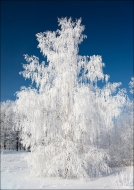 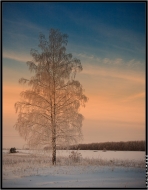 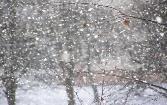 (Дети читают стих, используя предложенную схему)Воспитатель: Молодцы, ребята, вы справились с заданием. А давайте представим себя молодыми березками.Физкультминутка.Как девчонки подростки                 -руки через стороны вверхНа лугу растут березки         Белоствольные сестрички               -руки в стороны, кисти опущены внизВетви будто бы косички                  -плетение «косичек» рукамиПобегу по тропинке к березке         -бег на местеОбниму ее крепко рукой                  -обнять себя рукамиЕй в листочки шепну как на ушко: -руки рупором, произнести слова«Я с тобой, я с тобой, я с тобой».Воспитатель: Ребята, не хотите ли попробовать сами сочинить стихи?Ответы детей: Да.Воспитатель: Попробуем составить буриме – это стихотворения, составленные на заданные рифмы.    Например, Окно – темно                    Сосной – расписной(Буриме, сочиненное детьми): Вот на улице темно                            Дом стоит наш расписной Месяц светит к нам в окно                  Под зеленою сосной.Воспитатель: Молодцы.  И еще такие рифмы: дорога- тревога, вперед – ведет.  (Буриме) Не страшна нам тревога                      Нас вперед ведет дорога.(Воспитатель обращает внимание на указатель дороги)Воспитатель: Ребята, смотрите - дорога. «Дорога» нам хочет на что-то указать. (Надпись на указателе: «Пройдите три шага вперед, поверните направо, сделайте вперед два шага»). Дети выполняют задание.  Воспитатель: «Дорога» привела нас в «Литературную галерею» (на стенде выставка книг С. Есенина. Дети вместе с воспитателем рассматривают книги. Воспитатель обращает внимание на иллюстрации). 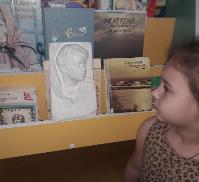 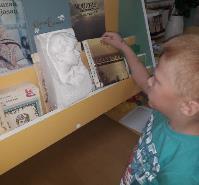 Воспитатель: Ребята, как вы думаете, кто занимается иллюстрированием книг.Ответы детей: Художники.Воспитатель: Иллюстрируют книги художники-иллюстраторы. Мы видим в «Литературной галерее» много книг стихов С. Есенина, проиллюстрированных художниками-иллюстраторами. Иллюстрации помогают лучше понять произведение, вызывают эмоциональный отклик, обращают внимание на красоту природы. Я предлагаю вам создать свою книгу любимых стихов С. Есенина и проиллюстрировать ее. (Воспитатель выясняет, какие стихотворения С. Есенина будут иллюстрировать дети и что они хотят изобразить).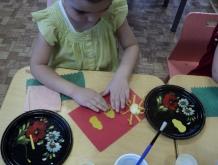 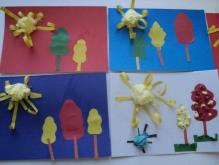 (Звучит песня «За окошком месяц» в исполнении русского народного хора). Дети иллюстрируют любимые стихи С. Есенина.Воспитатель: Ребята, ваши прекрасные работы помогут нам проиллюстрировать книгу о поэзии С. Есенина, которую мы с вами изготовим к следующему занятию.Итог:Воспитатель: Ребята, сегодняшнее путешествие и знакомство с «поэтом земли русской» не закончилось, оно было интересным, увлекательным, познавательным.  Я надеюсь, что вы захотите узнать еще больше, о творчестве С. Есенина, полюбите его стихи, и будете любить нашу родную землю, воспетую в его стихахВ конце занятия проходит выставка детских работ. 